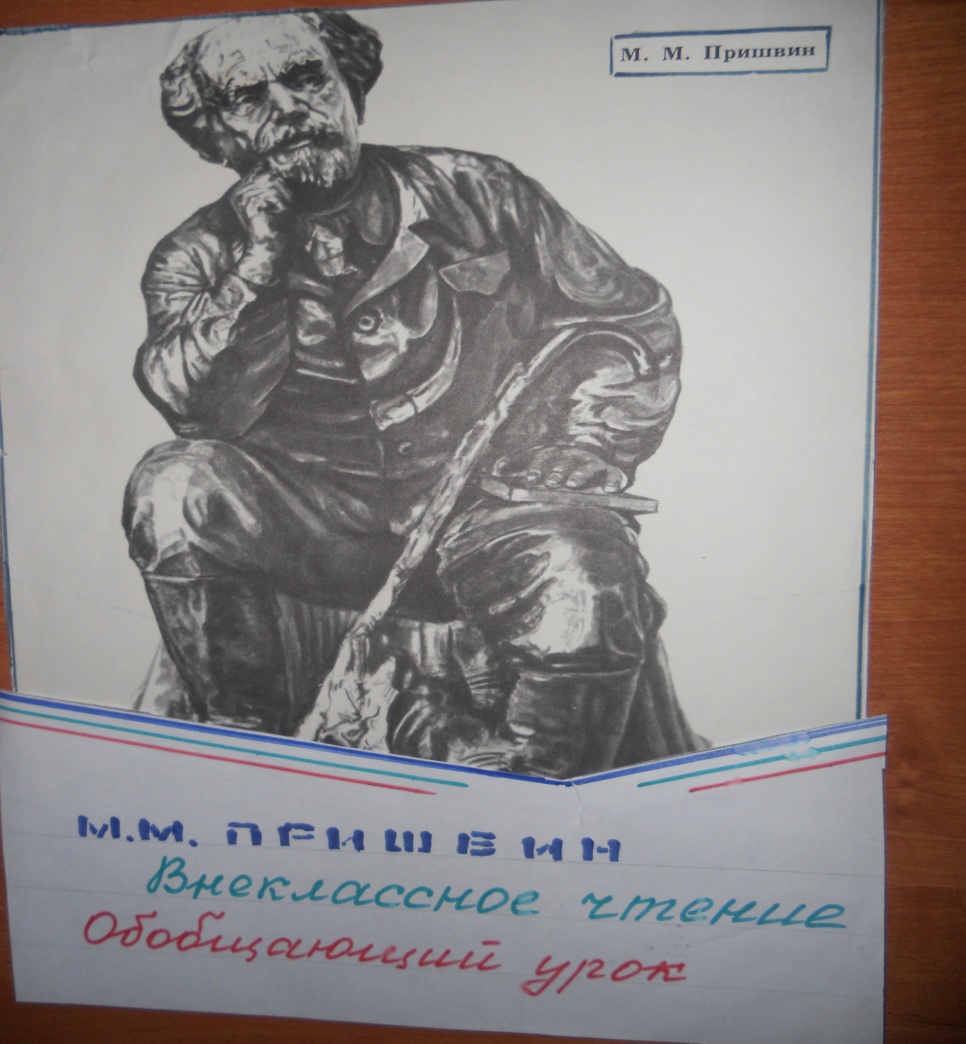 Литература VI класс М.М. Пришвин.Внеклассное чтение.Цели: 1). Развитие навыков устной и письменной речи.        2) Выявление	особенностей творчества М.М. Пришвина. «Великая любовь к природе родилась из его любви к человеку». 3)Воспитание чувства любви ко всем живому на земле,  ответственности за окружающий нас мир.       4) Развитие интереса к чтению и  знаниям.Наглядность и оборудование:.	Оформление доски: портрет, эпиграф, тема. .	 Творческие отчеты ребят, иллюстрации.Ход урока:Орг. момент. Слово учителя.Ребята, мы с вами перешли к изучению творчества М.М. Пришвина. На предыдущем уроке прочитали статью К.Г. Паустовского об  этом замечательном писателе. К.Г. в своей статье отметил, что М.М. своеобразнейший писатель, что он ни на кого не похож - ни у нас, ни в мировой литературе. В чём же особенность его рассказов, повестей, очерков? В этом мы должны с вами разобраться. В нашем учебнике есть одно программное произведение М.М. - сказка - быль «Кладовая солнца». Но чтобы понять писателя, оценить его творчество,  прочтение одного произведения мало, вернее недостаточно, я думаю. Поэтому мы решили почитать и другие произведения М.М.Пришвина и провести урок внеклассного чтения.II. Проверка домашнего задания. 1.Нa предыдущем уроке я успела прочитать вам один маленький рассказик М.М. Пришвина «Медведь» из цикла рассказов «Дедушкин валенок». Вам надо было дома написать отзыв. Дело трудное, новое, раньше мы этим не занимались. В помощь был дан вам план отзыва. Мы записали его в тетрадях по литературе. Посмотрим, как вы справились с заданием.Несколько человек читают отзывы по рассказу «Медведь».2.Анализ творческих групповых отчётов по произведениям М.М. Пришвина, прочитанных самостоятельно.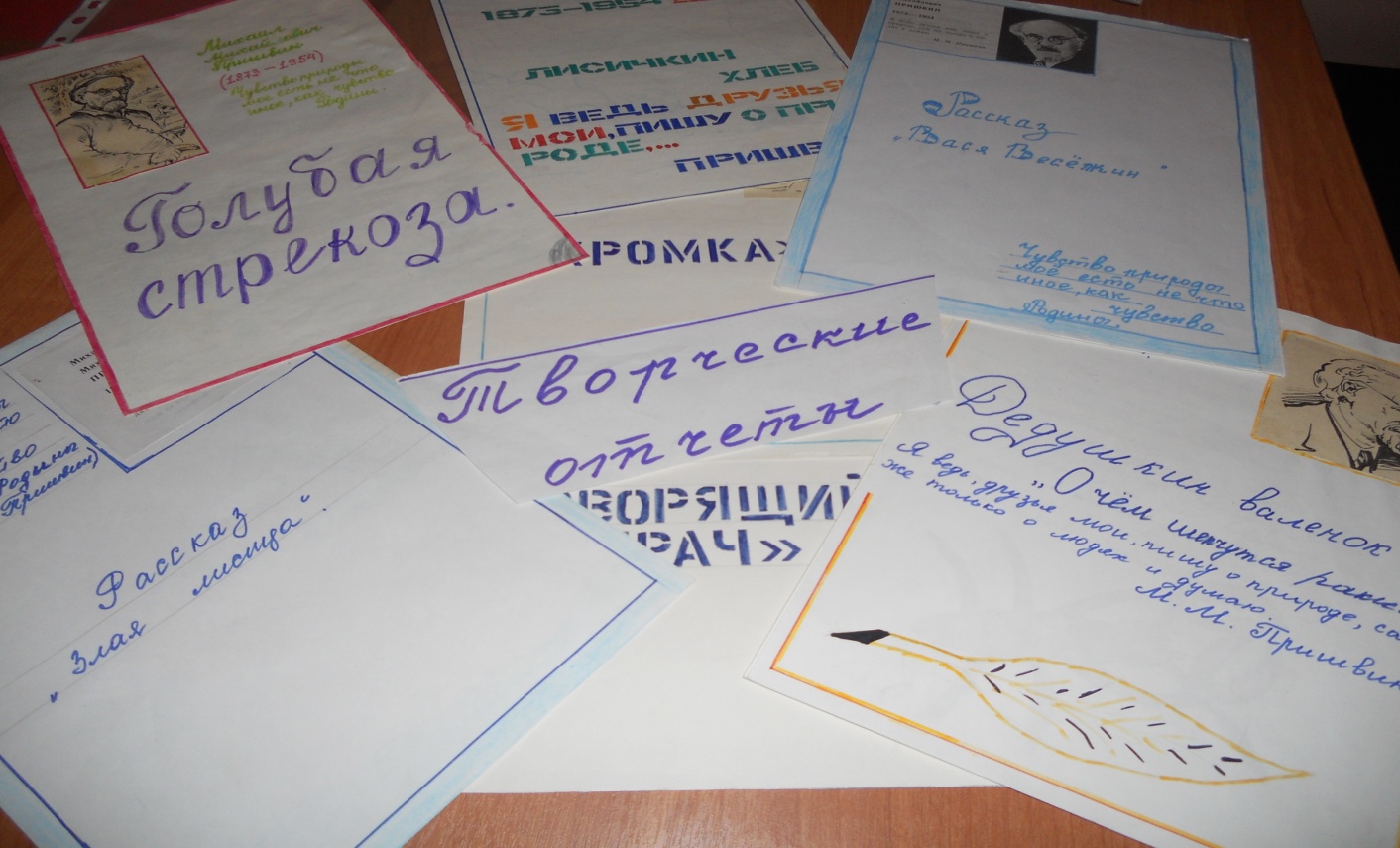  Ну, а теперь поделитесь впечатлениями о самостоятельно прочитанных рассказах:Слово руководителю I группы. Анализ рассказа «Изобретатель»из цикла «Лисичкин хлеб».Руководитель: Петров Виталя.Члены группы: Глякова Аня, Фатин Костя, Леоненко Дима.Ребята показывают свой отчёт классу: оформление, рисунки.Зачитывают эпиграф, кратко передают содержание и читают отзыв.Учитель задаёт  вопросы: Сколько у Дуси было утят, когда она сидела на кухне в корзинке? Как звали вторую курочку? (Муся) Они дикие или домашние? Как появились в доме? Кто вместо Муси высиживал яйца? (Пиковая дама – курица).Учащиеся анализируют отчёт и вместе с учителем выставляют оценкиОтчёт второй группы. Руководитель: Хазеев Марат.Члены группы: Стригин Миша, Зимина Таня, Кузьменко Рита.Пересказ «Говорящего грача», отзыв:Нам кажется, что основная мысль этого рассказа в раскрытии взаимоотношений человека и птицы. Человек, доведённый до отчаяния голодом, готов съесть своего друга – грача. Но грач оказался умным и сообразительным. Наверно, он чувствовал состояние человека и защищался как мог. Больше всего нас поразило то, чтоГрач сказал то, что раньше ему говорил человек: «Хочешь кашки,дурашка?» Мы думаем, что человеку после этих слов стало стыдноза себя и свои намерения.Ребята просматривают оформление и рисунки, анализируют и выставляют оценки.Отчёт третьей группы. Руководитель: Лисина Аня.Члены группы: Первушина Ира, Хаустова Вика, СметанкинаКристина. Они рассказывают о Пришвине, пересказывают«Дедушкин валенок», читают отзыв. Класс анализирует ответ,выставляет оценки.Отчет четвёртой группы. Руководитель: Мочалов Витя.  Члены группы: Пармёнов Серёжа, Шмыров Коля, Павлова Надя.Пересказ, отзыв, стихи. Рассказ «Изобретатель» из цикла «Лисичкин хлеб».Анализ ответов и отчёта,  выставление оценок.       
III. Беседа с ребятами:1.  О чём пишет М.М. Пришвин?Как он пишет?В чём же особенность его творчества? Как вы поняли? 2.Анализ эпиграфов к уроку, записанных на доске:     а). «Я ведь, друзья мои, пишу о природе, сам же                                            только о людях и думаю».                                                            М. М. Пришвин.    б).	«Великая любовь Пришвина к природе родилась                                                                              из любви к человеку».                                                                                                          К. Г. Паустовский  3. Записать ответ на вопрос, записанный на доске: « В чём особенность творчества М.М. Пришвина?»  (  Через взаимоотношения человека с окружающей средой: природой, животными, птицами, насекомыми и т.д. М. М. Пришвин раскрывает характер человека, его внутренний мир, показывает его душу.)  4.Прослушивание  записи голоса Пришвина «обращение к читателям».Я приготовила, ребята, вам сюрприз сегодня. У меня в руках уникальная вещь. Сейчас вы услышите голос М.М. Пришвина, он обращается к вам, своим читателям. Накануне своего восьмидесятилетия в .Давайте послушаем и подумаем.   5.Совет ученикам:Чтение помогает познать мир.Я хочу вам прочитать стихотворение В.Бокова «Книга- учитель...»Книга-учитель,Книга-наставник,Книга - близкий товарищ и друг,Ум, как ручей, высыхает и старится,Если ты выпустишь книгу из рук…Заключительное слово учителя:Ребята, сегодня на уроке мы с вами пришли к выводу, что в (творчестве) произведениях М.М. Пришвина человек и природа взаимосвязаны. Через восприятие человеком природы, животного мира раскрывается сам человек, его лучшие, спрятанные в глубине души чувства. Единение с природой даёт возможность понять самого себя. Мне понравилось, как Татьяна Тимофеевна проводит уроки биологии на природе. Обнимая деревья, гладя их, разговаривая с ними, мы соединяемся с природой, очищаемся духовно, обогащаемся. Оказывается, у каждого из нас есть дерево, которое покровительствует нам, помогает, берёт под свою защиту (например: у меня- ивушка). Я хочу рассказать случай из своей жизни. Однажды...Может, это совпадение, а, может, действительно существует в природе какая-то тайна, загадка... Boт эту загадку и разгадывал М.М. Пришвин в своих произведениях.Домашнее задание: написать сочинение о природе:«Люби и охраняй природу».